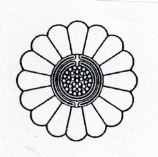 年　表（昭和20年(1945)～令和3年（２021）※日公連50年の歩み・創立70周年記念誌及び福岡県連は、県連新聞を参照・抜粋または、厚労省のホームページを参照　　　　　　　　　　　　　　　　　　　　　　　　　　　令和3年（2021）11月現在（作成：福岡県退職公務員連盟　事務局長　藤崎嘉𠀋）　年次月日公連の歩み恩給・共済年金制度改善の経緯㊟＊は恩給・無印は年金事項（）内は月社会の動き福岡県退職連の歩み歴代会長昭和２０年(1945)8軍人恩給停止文官恩給引き上げ停止マッカーサー元帥が厚木基地に降り立ち日本の占領軍司令官になる。昭和２１年(1946)従来の指導者である退職公務員は、なすべきを知らず、赤貧洗うがごとし物資不足の中で、闇市が横行する。「駅の子」がうまれる。昭和２２年(1947)福岡県退職公務員連盟結成初代井口末吉事務局長『昭和23年～昭和29年『萌芽から草創へ』戦後の混乱の中で、退職公務員やその遺族の待遇改善への動きは、全国的に広がり始める。新潟県教育界の長老片山三男三の提唱により、14都道県の有志は昭和22年10月22日に初会合を開催し、その後、日本教育会の協力を得て、翌23年全国恩給増額期成同盟」結成へと発展する。同年「恩給増額法案」可決。その後、恩給の不均衡是正を求める運動への署名は20万人を超え、加盟団体も46を数え当初の念願が達成され、運動も漸く軌道に乗る。昭和27年、財団法人「日本退職公務員連盟」設立許可が下だる。『昭和23年～昭和29年『萌芽から草創へ』戦後の混乱の中で、退職公務員やその遺族の待遇改善への動きは、全国的に広がり始める。新潟県教育界の長老片山三男三の提唱により、14都道県の有志は昭和22年10月22日に初会合を開催し、その後、日本教育会の協力を得て、翌23年全国恩給増額期成同盟」結成へと発展する。同年「恩給増額法案」可決。その後、恩給の不均衡是正を求める運動への署名は20万人を超え、加盟団体も46を数え当初の念願が達成され、運動も漸く軌道に乗る。昭和27年、財団法人「日本退職公務員連盟」設立許可が下だる。『昭和23年～昭和29年『萌芽から草創へ』戦後の混乱の中で、退職公務員やその遺族の待遇改善への動きは、全国的に広がり始める。新潟県教育界の長老片山三男三の提唱により、14都道県の有志は昭和22年10月22日に初会合を開催し、その後、日本教育会の協力を得て、翌23年全国恩給増額期成同盟」結成へと発展する。同年「恩給増額法案」可決。その後、恩給の不均衡是正を求める運動への署名は20万人を超え、加盟団体も46を数え当初の念願が達成され、運動も漸く軌道に乗る。昭和27年、財団法人「日本退職公務員連盟」設立許可が下だる。『昭和23年～昭和29年『萌芽から草創へ』戦後の混乱の中で、退職公務員やその遺族の待遇改善への動きは、全国的に広がり始める。新潟県教育界の長老片山三男三の提唱により、14都道県の有志は昭和22年10月22日に初会合を開催し、その後、日本教育会の協力を得て、翌23年全国恩給増額期成同盟」結成へと発展する。同年「恩給増額法案」可決。その後、恩給の不均衡是正を求める運動への署名は20万人を超え、加盟団体も46を数え当初の念願が達成され、運動も漸く軌道に乗る。昭和27年、財団法人「日本退職公務員連盟」設立許可が下だる。『昭和23年～昭和29年『萌芽から草創へ』戦後の混乱の中で、退職公務員やその遺族の待遇改善への動きは、全国的に広がり始める。新潟県教育界の長老片山三男三の提唱により、14都道県の有志は昭和22年10月22日に初会合を開催し、その後、日本教育会の協力を得て、翌23年全国恩給増額期成同盟」結成へと発展する。同年「恩給増額法案」可決。その後、恩給の不均衡是正を求める運動への署名は20万人を超え、加盟団体も46を数え当初の念願が達成され、運動も漸く軌道に乗る。昭和27年、財団法人「日本退職公務員連盟」設立許可が下だる。『昭和23年～昭和29年『萌芽から草創へ』戦後の混乱の中で、退職公務員やその遺族の待遇改善への動きは、全国的に広がり始める。新潟県教育界の長老片山三男三の提唱により、14都道県の有志は昭和22年10月22日に初会合を開催し、その後、日本教育会の協力を得て、翌23年全国恩給増額期成同盟」結成へと発展する。同年「恩給増額法案」可決。その後、恩給の不均衡是正を求める運動への署名は20万人を超え、加盟団体も46を数え当初の念願が達成され、運動も漸く軌道に乗る。昭和27年、財団法人「日本退職公務員連盟」設立許可が下だる。『昭和23年～昭和29年『萌芽から草創へ』戦後の混乱の中で、退職公務員やその遺族の待遇改善への動きは、全国的に広がり始める。新潟県教育界の長老片山三男三の提唱により、14都道県の有志は昭和22年10月22日に初会合を開催し、その後、日本教育会の協力を得て、翌23年全国恩給増額期成同盟」結成へと発展する。同年「恩給増額法案」可決。その後、恩給の不均衡是正を求める運動への署名は20万人を超え、加盟団体も46を数え当初の念願が達成され、運動も漸く軌道に乗る。昭和27年、財団法人「日本退職公務員連盟」設立許可が下だる。『昭和23年～昭和29年『萌芽から草創へ』戦後の混乱の中で、退職公務員やその遺族の待遇改善への動きは、全国的に広がり始める。新潟県教育界の長老片山三男三の提唱により、14都道県の有志は昭和22年10月22日に初会合を開催し、その後、日本教育会の協力を得て、翌23年全国恩給増額期成同盟」結成へと発展する。同年「恩給増額法案」可決。その後、恩給の不均衡是正を求める運動への署名は20万人を超え、加盟団体も46を数え当初の念願が達成され、運動も漸く軌道に乗る。昭和27年、財団法人「日本退職公務員連盟」設立許可が下だる。『昭和23年～昭和29年『萌芽から草創へ』戦後の混乱の中で、退職公務員やその遺族の待遇改善への動きは、全国的に広がり始める。新潟県教育界の長老片山三男三の提唱により、14都道県の有志は昭和22年10月22日に初会合を開催し、その後、日本教育会の協力を得て、翌23年全国恩給増額期成同盟」結成へと発展する。同年「恩給増額法案」可決。その後、恩給の不均衡是正を求める運動への署名は20万人を超え、加盟団体も46を数え当初の念願が達成され、運動も漸く軌道に乗る。昭和27年、財団法人「日本退職公務員連盟」設立許可が下だる。『昭和23年～昭和29年『萌芽から草創へ』戦後の混乱の中で、退職公務員やその遺族の待遇改善への動きは、全国的に広がり始める。新潟県教育界の長老片山三男三の提唱により、14都道県の有志は昭和22年10月22日に初会合を開催し、その後、日本教育会の協力を得て、翌23年全国恩給増額期成同盟」結成へと発展する。同年「恩給増額法案」可決。その後、恩給の不均衡是正を求める運動への署名は20万人を超え、加盟団体も46を数え当初の念願が達成され、運動も漸く軌道に乗る。昭和27年、財団法人「日本退職公務員連盟」設立許可が下だる。『昭和23年～昭和29年『萌芽から草創へ』戦後の混乱の中で、退職公務員やその遺族の待遇改善への動きは、全国的に広がり始める。新潟県教育界の長老片山三男三の提唱により、14都道県の有志は昭和22年10月22日に初会合を開催し、その後、日本教育会の協力を得て、翌23年全国恩給増額期成同盟」結成へと発展する。同年「恩給増額法案」可決。その後、恩給の不均衡是正を求める運動への署名は20万人を超え、加盟団体も46を数え当初の念願が達成され、運動も漸く軌道に乗る。昭和27年、財団法人「日本退職公務員連盟」設立許可が下だる。『昭和23年～昭和29年『萌芽から草創へ』戦後の混乱の中で、退職公務員やその遺族の待遇改善への動きは、全国的に広がり始める。新潟県教育界の長老片山三男三の提唱により、14都道県の有志は昭和22年10月22日に初会合を開催し、その後、日本教育会の協力を得て、翌23年全国恩給増額期成同盟」結成へと発展する。同年「恩給増額法案」可決。その後、恩給の不均衡是正を求める運動への署名は20万人を超え、加盟団体も46を数え当初の念願が達成され、運動も漸く軌道に乗る。昭和27年、財団法人「日本退職公務員連盟」設立許可が下だる。『昭和23年～昭和29年『萌芽から草創へ』戦後の混乱の中で、退職公務員やその遺族の待遇改善への動きは、全国的に広がり始める。新潟県教育界の長老片山三男三の提唱により、14都道県の有志は昭和22年10月22日に初会合を開催し、その後、日本教育会の協力を得て、翌23年全国恩給増額期成同盟」結成へと発展する。同年「恩給増額法案」可決。その後、恩給の不均衡是正を求める運動への署名は20万人を超え、加盟団体も46を数え当初の念願が達成され、運動も漸く軌道に乗る。昭和27年、財団法人「日本退職公務員連盟」設立許可が下だる。『昭和23年～昭和29年『萌芽から草創へ』戦後の混乱の中で、退職公務員やその遺族の待遇改善への動きは、全国的に広がり始める。新潟県教育界の長老片山三男三の提唱により、14都道県の有志は昭和22年10月22日に初会合を開催し、その後、日本教育会の協力を得て、翌23年全国恩給増額期成同盟」結成へと発展する。同年「恩給増額法案」可決。その後、恩給の不均衡是正を求める運動への署名は20万人を超え、加盟団体も46を数え当初の念願が達成され、運動も漸く軌道に乗る。昭和27年、財団法人「日本退職公務員連盟」設立許可が下だる。『昭和23年～昭和29年『萌芽から草創へ』戦後の混乱の中で、退職公務員やその遺族の待遇改善への動きは、全国的に広がり始める。新潟県教育界の長老片山三男三の提唱により、14都道県の有志は昭和22年10月22日に初会合を開催し、その後、日本教育会の協力を得て、翌23年全国恩給増額期成同盟」結成へと発展する。同年「恩給増額法案」可決。その後、恩給の不均衡是正を求める運動への署名は20万人を超え、加盟団体も46を数え当初の念願が達成され、運動も漸く軌道に乗る。昭和27年、財団法人「日本退職公務員連盟」設立許可が下だる。『昭和23年～昭和29年『萌芽から草創へ』戦後の混乱の中で、退職公務員やその遺族の待遇改善への動きは、全国的に広がり始める。新潟県教育界の長老片山三男三の提唱により、14都道県の有志は昭和22年10月22日に初会合を開催し、その後、日本教育会の協力を得て、翌23年全国恩給増額期成同盟」結成へと発展する。同年「恩給増額法案」可決。その後、恩給の不均衡是正を求める運動への署名は20万人を超え、加盟団体も46を数え当初の念願が達成され、運動も漸く軌道に乗る。昭和27年、財団法人「日本退職公務員連盟」設立許可が下だる。『昭和23年～昭和29年『萌芽から草創へ』戦後の混乱の中で、退職公務員やその遺族の待遇改善への動きは、全国的に広がり始める。新潟県教育界の長老片山三男三の提唱により、14都道県の有志は昭和22年10月22日に初会合を開催し、その後、日本教育会の協力を得て、翌23年全国恩給増額期成同盟」結成へと発展する。同年「恩給増額法案」可決。その後、恩給の不均衡是正を求める運動への署名は20万人を超え、加盟団体も46を数え当初の念願が達成され、運動も漸く軌道に乗る。昭和27年、財団法人「日本退職公務員連盟」設立許可が下だる。『昭和23年～昭和29年『萌芽から草創へ』戦後の混乱の中で、退職公務員やその遺族の待遇改善への動きは、全国的に広がり始める。新潟県教育界の長老片山三男三の提唱により、14都道県の有志は昭和22年10月22日に初会合を開催し、その後、日本教育会の協力を得て、翌23年全国恩給増額期成同盟」結成へと発展する。同年「恩給増額法案」可決。その後、恩給の不均衡是正を求める運動への署名は20万人を超え、加盟団体も46を数え当初の念願が達成され、運動も漸く軌道に乗る。昭和27年、財団法人「日本退職公務員連盟」設立許可が下だる。『昭和23年～昭和29年『萌芽から草創へ』戦後の混乱の中で、退職公務員やその遺族の待遇改善への動きは、全国的に広がり始める。新潟県教育界の長老片山三男三の提唱により、14都道県の有志は昭和22年10月22日に初会合を開催し、その後、日本教育会の協力を得て、翌23年全国恩給増額期成同盟」結成へと発展する。同年「恩給増額法案」可決。その後、恩給の不均衡是正を求める運動への署名は20万人を超え、加盟団体も46を数え当初の念願が達成され、運動も漸く軌道に乗る。昭和27年、財団法人「日本退職公務員連盟」設立許可が下だる。『昭和23年～昭和29年『萌芽から草創へ』戦後の混乱の中で、退職公務員やその遺族の待遇改善への動きは、全国的に広がり始める。新潟県教育界の長老片山三男三の提唱により、14都道県の有志は昭和22年10月22日に初会合を開催し、その後、日本教育会の協力を得て、翌23年全国恩給増額期成同盟」結成へと発展する。同年「恩給増額法案」可決。その後、恩給の不均衡是正を求める運動への署名は20万人を超え、加盟団体も46を数え当初の念願が達成され、運動も漸く軌道に乗る。昭和27年、財団法人「日本退職公務員連盟」設立許可が下だる。『昭和23年～昭和29年『萌芽から草創へ』戦後の混乱の中で、退職公務員やその遺族の待遇改善への動きは、全国的に広がり始める。新潟県教育界の長老片山三男三の提唱により、14都道県の有志は昭和22年10月22日に初会合を開催し、その後、日本教育会の協力を得て、翌23年全国恩給増額期成同盟」結成へと発展する。同年「恩給増額法案」可決。その後、恩給の不均衡是正を求める運動への署名は20万人を超え、加盟団体も46を数え当初の念願が達成され、運動も漸く軌道に乗る。昭和27年、財団法人「日本退職公務員連盟」設立許可が下だる。昭和２３年（1948）24511「全国恩給増額期成同盟」結咸(17都道府県代表参集）理事長片山三男三・副理事長田島音次郎・入江操第１回全国大会（参加者26都道府県650余名）「全国恩給受結者連盟」と改称国家公務員共済組合法施行(7)戦後初の恩給・扶助料増額改定（現職給与ベース、3,700円を目途）（従来の恩給の12~26倍に増額(10)諸物価の値上げ続く日本脳炎大流行福井県に大地震(6)極東国際軍事裁判判決(11)昭和２４年（1949）246810理事長　松一彦就任第2回全国大会(39都道府県、550余名参加）「全国恩結受結者連盟情報」第1号発行マッカーサー元帥宛て、恩給増額の陳情書提出 全国加盟団体は、46都道府県に増加雇用人相当の者に共済長期給付適用(10)長期給付財源率の決定(10)不況深まる１ドル＝360円労働組合組織率戦後最高湯川秀樹にノーベル賞(11)夕刊（新聞）復活 (11)昭和２５年（1950)47711全国代表者会議（「信条4か条」などを審議）第3代会長　野本品吉就任「日本退職公務員連盟」と改称恩給制度等を、R.J.マイヤーズ首席に陳情＊恩給増額改定(6,300円ベースに）（1）特需景気（金へん景気・糸へん景気）平均寿命女61.4・男58.0朝鮮戦争始まる(6)昭和２６年（1951）45612情報紙、月刊で発行（第三種郵便物認可）「情報紙」を「退職公務員新聞」と改題財団設立準備委員会設置、会員徽章制定「われらの信条」発表(31年12月に1項追加)＊恩給増額改定(7,900円ベースに）（1）＊恩給増額改定(10,000円ベースに）（10)結核、死因第2位に下がるNHK、紅白歌合戦放送(1)日本、ILO・ユネスコに加盟(6)日米安保条約調印(9)２７年(195246財団法人「日本退職公務員連盟」設立許可（文部大臣）第一東京寮開寮式国民所得、戦前並みに回復日米平和条約・安保条約発効(4)	昭和２８年(1953)39読者論文審査発表「退職公務員はどうあるべきか」第1回敬老行事実施(215名に寿詞と記念品贈呈）第1次不均衡是正(15~35%増額)恩給増額改定(12,000円ベースに、旧軍人恩給復活(10）TVに人気朝鮮休戦協定調印(7)日本TV初の民間放送開始(8)昭和２９年（1954）8恩給調整推進委員会設置＊恩給・扶助料担保、金融への途開く(5)自衛隊発足(6)洞爺丸遭難(9)昭和30年～昭和36年組織の刷新から強化へ組織による団結のみが身を守るとし、組織の強化を訴える。烈々の気迫に燃えて、連盟を刷新し強化を図ろうとする気運が高まり創立7周年全国大会の参加者は、初めて1,000名を超える盛会となる。また、毎年の公務員給与のアップに伴う恩給増額・不均衡是正など多くの成果をあげる。昭和30年～昭和36年組織の刷新から強化へ組織による団結のみが身を守るとし、組織の強化を訴える。烈々の気迫に燃えて、連盟を刷新し強化を図ろうとする気運が高まり創立7周年全国大会の参加者は、初めて1,000名を超える盛会となる。また、毎年の公務員給与のアップに伴う恩給増額・不均衡是正など多くの成果をあげる。昭和30年～昭和36年組織の刷新から強化へ組織による団結のみが身を守るとし、組織の強化を訴える。烈々の気迫に燃えて、連盟を刷新し強化を図ろうとする気運が高まり創立7周年全国大会の参加者は、初めて1,000名を超える盛会となる。また、毎年の公務員給与のアップに伴う恩給増額・不均衡是正など多くの成果をあげる。昭和30年～昭和36年組織の刷新から強化へ組織による団結のみが身を守るとし、組織の強化を訴える。烈々の気迫に燃えて、連盟を刷新し強化を図ろうとする気運が高まり創立7周年全国大会の参加者は、初めて1,000名を超える盛会となる。また、毎年の公務員給与のアップに伴う恩給増額・不均衡是正など多くの成果をあげる。昭和30年～昭和36年組織の刷新から強化へ組織による団結のみが身を守るとし、組織の強化を訴える。烈々の気迫に燃えて、連盟を刷新し強化を図ろうとする気運が高まり創立7周年全国大会の参加者は、初めて1,000名を超える盛会となる。また、毎年の公務員給与のアップに伴う恩給増額・不均衡是正など多くの成果をあげる。昭和30年～昭和36年組織の刷新から強化へ組織による団結のみが身を守るとし、組織の強化を訴える。烈々の気迫に燃えて、連盟を刷新し強化を図ろうとする気運が高まり創立7周年全国大会の参加者は、初めて1,000名を超える盛会となる。また、毎年の公務員給与のアップに伴う恩給増額・不均衡是正など多くの成果をあげる。昭和30年～昭和36年組織の刷新から強化へ組織による団結のみが身を守るとし、組織の強化を訴える。烈々の気迫に燃えて、連盟を刷新し強化を図ろうとする気運が高まり創立7周年全国大会の参加者は、初めて1,000名を超える盛会となる。また、毎年の公務員給与のアップに伴う恩給増額・不均衡是正など多くの成果をあげる。昭和３０（1954711創立7周年記念式典挙行全国大会（参加者1000余名）市長村職員共済組合法施行（１）神武景気始まる家庭電化時代到来昭和３１年(1956)311～12理事会・評議員会（連盟運営方針他）全国代表者会議（連盟振興の方策決定）公共企業体職員等共済組合法施行（７）公共企業体職員等の恩給制度を共済制度に移行(9)＊恩給公務員期間と都道府県職員期間を通算＊第2次不均衡是正(1~5号俸引き上げ）（10)水俣病多発（熊本県）もはや戦後ではない（経済白書）（7)国連加盟(12)昭和３２年(1957)23組織強化期間の設定(4月末まで）秋田、富山、福井、佐賀各県への災害見舞なべ底不況東京都の人口851万人（世界一）スプートニク1号打上げ(10)昭和３３年(1958)4411創立10周年記念式典拳行「日本退職公務員政治連盟」結成（政治資金規正法）姉妹団体「日本老壮福祉協会」設立＊恩給増額改定(15,000円ベースに）（10)マイカ ー時代の幕開けインスタントラーメン登場(8)1万円札発行(12)昭和３４年(1959)１11「日本老壮福祉協会」、「老壮の友」創刊号発刊伊勢湾台風被災地へ見舞金贈る市町村教育職員期間と恩給公務員期間、都道府県職員期間を通算(8)国家公務員の恩給制度を共済制度に移行(10)岩戸景気皇太子御成婚(4) (TV急増）伊勢湾台風(9)昭和３５年(1960)9全国代表者会議（地連強化策他）ローマオリンピック(8)国民所得倍増計画答申(11)昭和３６年(1961)1012全国代表者会議（全国大会、連盟旗制定等）全国総決起大会（参加者500余名、国会議員118名）＊第3次不均衡是正・陥没是正(10)通算退職年金制度創設(11)ガガーリン地球1周成功(4)第2室戸台風(9)昭和37年～47年『拡充から発展へ』連盟結成15～20周年を経過する中で、苦闘の跡を偲びつつも、拡充から発展への途を歩む。待望の「恩給改正・新共済法」の公布、老人福祉法の成立、社会法人「日本老壮福祉協会」設立許可。政界は不安定で混迷の状態にあり予算編成も進まず運動も控えめとなるが,重畳(ちょうじょう)する課題を克服して、恩給増額となる。しかし、「われわれは退職公務員としての態度と誇りを堅持し、おのずからなる天与の任務を寸時も忘れてはならない。」（古谷会長）昭和37年～47年『拡充から発展へ』連盟結成15～20周年を経過する中で、苦闘の跡を偲びつつも、拡充から発展への途を歩む。待望の「恩給改正・新共済法」の公布、老人福祉法の成立、社会法人「日本老壮福祉協会」設立許可。政界は不安定で混迷の状態にあり予算編成も進まず運動も控えめとなるが,重畳(ちょうじょう)する課題を克服して、恩給増額となる。しかし、「われわれは退職公務員としての態度と誇りを堅持し、おのずからなる天与の任務を寸時も忘れてはならない。」（古谷会長）昭和37年～47年『拡充から発展へ』連盟結成15～20周年を経過する中で、苦闘の跡を偲びつつも、拡充から発展への途を歩む。待望の「恩給改正・新共済法」の公布、老人福祉法の成立、社会法人「日本老壮福祉協会」設立許可。政界は不安定で混迷の状態にあり予算編成も進まず運動も控えめとなるが,重畳(ちょうじょう)する課題を克服して、恩給増額となる。しかし、「われわれは退職公務員としての態度と誇りを堅持し、おのずからなる天与の任務を寸時も忘れてはならない。」（古谷会長）昭和37年～47年『拡充から発展へ』連盟結成15～20周年を経過する中で、苦闘の跡を偲びつつも、拡充から発展への途を歩む。待望の「恩給改正・新共済法」の公布、老人福祉法の成立、社会法人「日本老壮福祉協会」設立許可。政界は不安定で混迷の状態にあり予算編成も進まず運動も控えめとなるが,重畳(ちょうじょう)する課題を克服して、恩給増額となる。しかし、「われわれは退職公務員としての態度と誇りを堅持し、おのずからなる天与の任務を寸時も忘れてはならない。」（古谷会長）昭和37年～47年『拡充から発展へ』連盟結成15～20周年を経過する中で、苦闘の跡を偲びつつも、拡充から発展への途を歩む。待望の「恩給改正・新共済法」の公布、老人福祉法の成立、社会法人「日本老壮福祉協会」設立許可。政界は不安定で混迷の状態にあり予算編成も進まず運動も控えめとなるが,重畳(ちょうじょう)する課題を克服して、恩給増額となる。しかし、「われわれは退職公務員としての態度と誇りを堅持し、おのずからなる天与の任務を寸時も忘れてはならない。」（古谷会長）昭和37年～47年『拡充から発展へ』連盟結成15～20周年を経過する中で、苦闘の跡を偲びつつも、拡充から発展への途を歩む。待望の「恩給改正・新共済法」の公布、老人福祉法の成立、社会法人「日本老壮福祉協会」設立許可。政界は不安定で混迷の状態にあり予算編成も進まず運動も控えめとなるが,重畳(ちょうじょう)する課題を克服して、恩給増額となる。しかし、「われわれは退職公務員としての態度と誇りを堅持し、おのずからなる天与の任務を寸時も忘れてはならない。」（古谷会長）昭和37年～47年『拡充から発展へ』連盟結成15～20周年を経過する中で、苦闘の跡を偲びつつも、拡充から発展への途を歩む。待望の「恩給改正・新共済法」の公布、老人福祉法の成立、社会法人「日本老壮福祉協会」設立許可。政界は不安定で混迷の状態にあり予算編成も進まず運動も控えめとなるが,重畳(ちょうじょう)する課題を克服して、恩給増額となる。しかし、「われわれは退職公務員としての態度と誇りを堅持し、おのずからなる天与の任務を寸時も忘れてはならない。」（古谷会長）昭和３７年(1962)12全国統一陳情集会＊恩給増額改定（一般20,000円ベースに）(10) 地方公務員等共済組合法施行、地方公務員の恩給制度を共済制度に移行(12)東京でスモッグ深刻化東京都人口1千万人突破(2)堀江謙一ヨットで太平洋横断(8)昭和３８年(1963)41212第4代会長　古谷敬二就任創立15周年記念式典拳行全国総決起大会（参加者1.220余名、国会議員100余名）老人福祉法成立オリンピック景気ケネディ大統領暗殺(11)昭和３９年(1064)10全国代表者会議（陳情・婦人活動強化決定）外国特殊機関職員の期間通算(10）新潟地震(6)東京オリンピック(10昭和４０年(1965)410全国代表者会議（評議員会）臨時全国大会（恩結共済年金関係要望）年金増額改定(20,000円ベースの20%、恩給増額改定に準ずる。61年4月まで以下同じ（10）物価問題深刻化朝永振一郎にノーベル賞(10)昭和４１年（1966）6社団法人「日本老壮福祉協会」設立許可（厚生大臣）*第4次不均衡是正(10)＊長期在職者低額恩給に最低保障制度創設(10)＊文官在職年と軍人加算年金等を通算(10)ひのえうまで出生数激減日本の総人口1億人突破昭和４２年(1967)12全国総決起大会（参加者1,200余名、国会議員220余名）年金増額改定(24,000円ベースの10%)（10)農業就業人口20％割るテレビ普及率83.1%昭和４３年4（1968）12創立20周年記念式典拳行年金増額改定(20~35%)(10)小笠原諸島日本に復帰(6)川端康成にノーベル賞(12)昭和４４年（1969）1010月正会員204,000人、準会員37,000人年金増額改定(40年改定額24,000円ベースの44.8％増）（10)大学紛争激化アポロ11号初の月面着陸(7)昭和４５年(1970)12全国大会（参加者1.000余名、恩結・年金改善要望）年金増額改定(44年改定額の8.75％増）（10)勤続加給制度の改善(10)準公務員の在職年月数通算の改善（従来の1/2通算を全期間に改善）(10)最低保証額の新設（70歳以上）(10)いざなぎ景気終るカドミウム・農薬汚染等の公害マイカー4世帯に1台の割り大阪万博(3)昭和４６年(1971)312第5代　会長福田篤泰就任評議員会（恩給等改善、法制化要望）年金増額改定(10)＊第5次不均衡是正（一般文官の陥没是正）(10)＊公職追放者に一時金支給(10)遺族の範囲緩和(10)沖縄返還協定調印(6)NHK・TVの全カラー化(10)昭和４７年(1972)12全国総決起大会（参加者1,190余名、恩給・年金改善要望）年金増額改定(46年改定額の10.1％増（10)＊恩給・扶助料最低保障額増額(10)戦後2回目のベビーブーム老人問題話題（洸惚の人）沖縄県本土復帰(5)『昭和48年～58年『改善から向上へ』給与の改善率と物価の上昇率を、恩給・年金に反映させる方式へと改善が図られる。組織強化に向け、かっての公務員に「職種の別を問わずわが連盟に加わり、公共の福祉増進のために奉仕しよう。」と加入を呼び掛ける。厳しい状況下にある共済年金問題改善のため、昭和54年5月自民党内では「恩給・共済年金制度調査会」が発足する。昭和57年9月、正会員は30万人を突破する。『昭和48年～58年『改善から向上へ』給与の改善率と物価の上昇率を、恩給・年金に反映させる方式へと改善が図られる。組織強化に向け、かっての公務員に「職種の別を問わずわが連盟に加わり、公共の福祉増進のために奉仕しよう。」と加入を呼び掛ける。厳しい状況下にある共済年金問題改善のため、昭和54年5月自民党内では「恩給・共済年金制度調査会」が発足する。昭和57年9月、正会員は30万人を突破する。『昭和48年～58年『改善から向上へ』給与の改善率と物価の上昇率を、恩給・年金に反映させる方式へと改善が図られる。組織強化に向け、かっての公務員に「職種の別を問わずわが連盟に加わり、公共の福祉増進のために奉仕しよう。」と加入を呼び掛ける。厳しい状況下にある共済年金問題改善のため、昭和54年5月自民党内では「恩給・共済年金制度調査会」が発足する。昭和57年9月、正会員は30万人を突破する。『昭和48年～58年『改善から向上へ』給与の改善率と物価の上昇率を、恩給・年金に反映させる方式へと改善が図られる。組織強化に向け、かっての公務員に「職種の別を問わずわが連盟に加わり、公共の福祉増進のために奉仕しよう。」と加入を呼び掛ける。厳しい状況下にある共済年金問題改善のため、昭和54年5月自民党内では「恩給・共済年金制度調査会」が発足する。昭和57年9月、正会員は30万人を突破する。『昭和48年～58年『改善から向上へ』給与の改善率と物価の上昇率を、恩給・年金に反映させる方式へと改善が図られる。組織強化に向け、かっての公務員に「職種の別を問わずわが連盟に加わり、公共の福祉増進のために奉仕しよう。」と加入を呼び掛ける。厳しい状況下にある共済年金問題改善のため、昭和54年5月自民党内では「恩給・共済年金制度調査会」が発足する。昭和57年9月、正会員は30万人を突破する。『昭和48年～58年『改善から向上へ』給与の改善率と物価の上昇率を、恩給・年金に反映させる方式へと改善が図られる。組織強化に向け、かっての公務員に「職種の別を問わずわが連盟に加わり、公共の福祉増進のために奉仕しよう。」と加入を呼び掛ける。厳しい状況下にある共済年金問題改善のため、昭和54年5月自民党内では「恩給・共済年金制度調査会」が発足する。昭和57年9月、正会員は30万人を突破する。『昭和48年～58年『改善から向上へ』給与の改善率と物価の上昇率を、恩給・年金に反映させる方式へと改善が図られる。組織強化に向け、かっての公務員に「職種の別を問わずわが連盟に加わり、公共の福祉増進のために奉仕しよう。」と加入を呼び掛ける。厳しい状況下にある共済年金問題改善のため、昭和54年5月自民党内では「恩給・共済年金制度調査会」が発足する。昭和57年9月、正会員は30万人を突破する。昭和４８年（1973）101212創立25周年記念式典挙行第1回婦人部長会全国大会（参加者1,220余名、国会議員250余名）年金増額医改定（45年以前の対象者23.4％増、46年退職者10.5％増）(10)遺族年金（在職死亡者）受給資格年限の短縮(10)ベトナム和平協定調印(１)第1次石油ショック(10)江崎玲於奈にノーベル賞(10)昭和４９年(1974)1012日本退公連会館竣工全国大会 （参加者1,200余名、国会議員200余名）年金増額改定(23.8%)(10)退職年金等算定に通年方式導入(10)退職年金等の算定基準の給料改定(10)遺族年金の扶養加給制度創設(10)＊老齢者加算制度創設(10)狂乱物価、戦後初マイナス成長佐藤栄作にノーベル賞(10)人材確保法案公布昭和５０年(1975)212国際高齢者同盟(IFA)に加盟全国大会（参加者1,220余名、国会議員250余名）年金増額改定(49年改定額の29.3％増）（8)障害年金受給権消滅時期の改善(11)戦後最大の不況山陽新幹線博多まで延長(3)沖縄海洋博(7)昭和５１年(1976)12全国大会 （参加者1.260余名、国会議員240余名）年金増額改定（一律増額方式を基礎俸給6段階の上薄下厚方式に）（7)＊老齢者恩給算出率改正(80歳以上と同等）（7)遺族年金の寡婦加算制度創設(8)障害年金（公務外）・遺族年金等の受給資格期間緩和(10)通算遺族年金制度創設(10)戦後生まれ、総人口の過半数ロッキード事件の発端(2) 天皇在位50年記念式典(11)昭和５２年(1977)712創立30周年記念式典拳行全国総決起大会（参加者1,210余名、国会議員250余名）年金増額改定（以後毎年4月に増額）（4)＊第6次不均衡是正(4)平均寿命 女78.0・男72.7文部省「君が代」を国歌と規定(7)王貞治756本塁打、世界記録(9)昭和５３年19781012組織強化月間(6～8月）、正会員26万人突破 全国総決起大会（参加者1.300余名、国会議員250余名）年金増額改定（基礎俸給の7.0%+1,300円）(4)宮城県沖地震(6)日中平和友好条約調印(8)昭和５４年(1979)12全国総決起大会（参加者1,300余名、 国会議員260余名）＊老齢者恩給算出率増率(13年限度撤廃）（6)年金増額改定（基礎俸給を5段階に）（6)戦務加算年算入年齢改善(60歳以上へ）（10)有資格代用教員期間通算(10)円高から反転して円安EC、住宅を「兎小屋」と評(3)第1回東京国際女子マラソン(11)昭和５５年(19801012組織強化月間(6～8月）、正会員28万人突破 全国総決起大会（参加者1.330余名、国会議員260余名）高額所得者の退職年金等支給制限(1)退職一時金等の廃止、脱退一時金等の創設（1）年金増額改定（基礎俸給を3段階に）（4)退職年金等の支給開始年齢引上げ(7)減額退職年金制度改正(7)寡婦加算増額(8)自動車生産台数世界第1位校内・家庭内暴力急増全国的冷夏で穀物被害深刻化イラン・イラク全面戦争(9)昭和５６年(1981)812正会員294,534人（特に婦人層が増加）全国総決起総会（参加者1,360余名、国会議員270余名年金増額改定（基礎俸給を3段階に）(4)遺族の範囲改正(6)がん、死因第1位（脳卒中抜く）中国残留孤児初来日(3)福井謙一にノーベル賞(10)昭和５７年(1982)6912創立35周年記念式典拳行正会員306,748人全国総決起大会（参加者1,400余名、国会議員310余名）年金増額改定（基礎俸給を4段階に）（4)ゲートボールに人気九州西部、山口県に豪雨(7)上越新幹線開業(11)4代会長高宮清昭和５８年(1983)71112正会員316,245人退職公務員議員連盟結成（退職公務員の処遇改善・国会議員210余名）全国総決起大会（参加者1,400余名、国会議員200余名）戦後最長の不況終了サラ金、社会問題化パソコン・ワープロ急速に普及日本海中部地震(5)昭和５９年(1984)1412退職公務員議員連盟臨時総会（予算措置要望）退職公務員議員連盟第1回懇談会全国総決起大会（参加者1,400余名、国会議員310余名）公的年金一元化に関する閣議決定(2)年金増額改定（基礎俸給を3段階に）（4) 一人暮らし老人百万人突破働く主婦、全体の半数こえる。農業にバイオテクノロジ一昭和６０年(1985)3410第6代会畏小宮山重四郎就任退職公務員議員連盤臨時総会（国会議員300余名）全国総決起大会（参加者750余名、国会議員290余名）年金増額改定（基礎俸給を3段階に）（4)地方公務員共済組合連合会設立(4)小・中学校で「いじめ」増加NTT（株）JT（産業）発足(4)日航機群馬県御巣鷹山に墜落(8)昭和６１年(1986)571112全国婦人部長会正会員336,650人年金受結者団体全国協議会（自民党本部にて開催）全国総決起大会（参加者800余名、国会議員280余名）年金増額改定（基礎俸給を3段階に）（4)新年金制度施行(4)基礎年金の導入による一階部分の一元化職域年金部分の新設既裁定共済年金の裁定替（従前額保障）（4)円高・ドル安さらに進む天皇在位60年記念式典(4)ソ連チェルノブイリ原子力発電所で大事故(4)三原山噴火で島外へ避難(11)昭和６２年(1987)5612全国婦人部長会（婦人部の役割・組織強化等）創立40圃年記念式典拳行全国大会（参加者1,400余名、国会議員350余名）年金増額改定(0.6%)(4) ＊恩給増額改定(2.0%)（スライド率は給与上昇率の8割＋物価上昇率の2割）（4)円高不況、地価高騰国鉄分割民営化(4)利根川進にノーベル賞(10)昭和６３年(1988)4911全国組織部長会、全国婦人部長会請願運動開始（連盟初）、「衆議院広報」に公表全国大会（参加者1,500余名、国会議員320余名）年金税制改正（雑所得所得税として徴収）（1)年金増額改定(0.1%)(4) ＊恩給増額改定(1.25%)(4)交通事故死1万人突破「マル優」制度廃止(4)リクルート疑惑事件の発端(6)ソウルオリンピック(9) 昭和天皇崩御(87歳）（1）5代会長立石義雄平成元年(1989)平成元年(1989)471011全国組織部長会、全国婦人部長会理事会・評議員会（恩給・年金の改善要望等）合同研修会（共済年金改善法案成立目指す・第二議員会館）全国大会（参加者1,400余名、国会議員300余名）＊恩給増額改定(2.02%)(4)共済年金制度改善（年金増額改定・標準報酬再評価率引き上げ、平成2年4月より完全自動物価スライド制。支払年４回から６回）(11)皇太子明仁親王、皇位継承、新年号「平成」に決定(1)消費税３％実施(4)ベルリンの壁崩壊(11)ゴールドプラン策定(12)平成２年(1990)平成２年(1990)3411全国事務局長会（組織拡充、運動方針案等）全国組織部長会、全国婦人部長会全国大会（参加者1,480余名、国会議員280余名）年金増額改定(2.3%)(4)＊恩給増額改定(2.98%)(4)被用者年金制度間の費用負担の調整に関する特別措置法施行(4)天皇陛下即位の礼(11)長崎県・雲仙普賢岳噴火(11)海外渡航者l千万人突破(11)天皇陛下即位の礼(11)長崎県・雲仙普賢岳噴火(11)海外渡航者l千万人突破(11)平成３年(1991)平成３年(1991)6711共済年金合同研修会（各受結者団体代表参加）理事会・評議員会（恩結・年金改善要望等）全国総決起大会（参加者1,470余名、国会議員280余名）年金増額改定(3.1%)(4) ＊恩給増額改定(3.72%)(4)台風19号日本列島縦断(9)ソ連消滅宣言(12)台風19号日本列島縦断(9)ソ連消滅宣言(12)6代会長由良半三郎6代会長由良半三郎平成４年(1992)平成４年(1992)347理事会・評議員会、全国事務局長会全国組織部長会創立45周年記念式典拳行年金増額改定(3.3%)(4)＊恩給増額改定(3.84%)(4)PKO協力法案可決(6)バルセロナオリンピック(7)エンデバーに毛利衛宇宙飛行士(9)PKO協力法案可決(6)バルセロナオリンピック(7)エンデバーに毛利衛宇宙飛行士(9)平成５年(1993)平成５年(1993)44688公的年金一元化対策基本方針決定、対策本部設置全国女性部長会（婦人部を改称）全国総決起大会（参加者1,500余名、国会議員220余名）正会員374,821人、会員総数を50万人超える陳情対象を「退職公務員議員連盟」と「時の政権党」に人事院初めて「高齢者対策」を検討年金増額改定(1.6%)(4)＊恩給増額改定(2.66%)(4)大型不況深刻化皇太子徳仁親王「御結婚の儀」(6)北海道南西沖地震(7)異常気象で農作物に大被害(9)大型不況深刻化皇太子徳仁親王「御結婚の儀」(6)北海道南西沖地震(7)異常気象で農作物に大被害(9)平成６年(1994)平成６年(1994)599912全国大会（柱を「年金」「高齢者対策の模索」、参加者1,500余名、国会議員350余名）村山首相を表敬訪問（共済年金制度維持要望）女性部研修会（高齢者対策等）「年金」相談室開設第1回宿泊研修会、「心の悩み」相談室開設閣僚会議で「公的年金制度の一元化に関する懇談会」設置(2)年金増額改定(1.3%)(4) ＊恩給増額改定(1.83%)(4)共済年金制度改善(10)標準報酬の再評価率、年金満額支給の年齢延長、併給調整緩和等1ドル、戦後初の100円割れ(6)高齢化率、（全国）14％にコロンビアに向井千秋宇宙飛行士(7)関西国際空港開港(9)北海道東方沖地震(10)三陸沖（青森県中心）地震(12)新ゴールドプラン策定(12)1ドル、戦後初の100円割れ(6)高齢化率、（全国）14％にコロンビアに向井千秋宇宙飛行士(7)関西国際空港開港(9)北海道東方沖地震(10)三陸沖（青森県中心）地震(12)新ゴールドプラン策定(12)平成７年(1995)平成７年(1995)13681011阪神淡路大震災（義援金5,600万円余を贈る）第7代会長　田中寵夫就任全国大会（柱を「年金」・「高齢者対策の推進」、参加者 1,400余名、国会議員400余名）第2回宿泊研修会宿泊理事会、全国女性部長宿泊研修会常任理事会（恩給年金・高齢者対策両研究会発足）年金増額改定(0.7%)(4)＊恩給増額改定(1.1%)(4)「公的年金制度の一元化に関する懇談会」報告書提出(7)阪神淡路大震災(1)円高急加速(3)地下鉄サリン事件(3)高齢社会対策基本法成立(11)阪神淡路大震災(1)円高急加速(3)地下鉄サリン事件(3)高齢社会対策基本法成立(11)平成８年(1996)平成８年(1996)1144589第1回50周年記念事業委員会「日本老壮福祉協会」（社）「しあわせ」創刊号発刊第1回恩給・年金対策研究会第1回高齢者対策研究会理事会・評議員会第3回宿泊研修会常任理事会（全国大会延期他）年金額据置(4)＊恩給増額改定(0.75%)(4)厚生年金保険法等の一部を改正する法律（公的年金一元化関係法）成立(6)景気回復緩慢エンデバーに若田光一宇宙飛行士(1)O-157による食中毒発生(7)百歳以上が7千人突破(9)ペルー日本大使公邸人質事件(12)景気回復緩慢エンデバーに若田光一宇宙飛行士(1)O-157による食中毒発生(7)百歳以上が7千人突破(9)ペルー日本大使公邸人質事件(12)7代会長小松道恭事務局長安武善ヱ門7代会長小松道恭事務局長安武善ヱ門平成９年平成９年2355610「日公連のうた」公募作詞は、石川県退公連会員西森茂夫作曲は、坪能克裕理事会・評議員会（運営計画、50周年記念事業等）理事会・評議員会第8代会長　下条進一郎就任第4回宿泊研修会創立50周年全国大会(虎ノ門国立教育会館)参加者1,450余名、国会議員及び代理350余名が参加年金額据置(4)＊恩給増額改定(0.85%)(4)旧公共企業体三共済、厚生年金へ統合(4)ロシア船重油流出、被害大(1)消費税率5％に引上げ(4)香港返還、中国へ(7)ロシア船重油流出、被害大(1)消費税率5％に引上げ(4)香港返還、中国へ(7)11月19日天神福ビル9階大ホール福岡県知事を迎え福岡県退公連創立50周年記念式典を盛大に行う。『21世紀への助走』わが日公連は、先人の知恵と努力により、会員51万人を擁する組織にまで発展してきた。21世紀を目前にしたいま、われわれは連盟創設の理念を想い「われらの信条」を胸に、誇れる過去を未来への教訓として生かしてい責任と希望をもつ。過去50年の歩みは、新しい歴史の創造への里塚でもある。≪くわれと共に老いよ。最もすばらしきものは、これからやつてくる。≫（Rプラウニング）『21世紀への助走』わが日公連は、先人の知恵と努力により、会員51万人を擁する組織にまで発展してきた。21世紀を目前にしたいま、われわれは連盟創設の理念を想い「われらの信条」を胸に、誇れる過去を未来への教訓として生かしてい責任と希望をもつ。過去50年の歩みは、新しい歴史の創造への里塚でもある。≪くわれと共に老いよ。最もすばらしきものは、これからやつてくる。≫（Rプラウニング）『21世紀への助走』わが日公連は、先人の知恵と努力により、会員51万人を擁する組織にまで発展してきた。21世紀を目前にしたいま、われわれは連盟創設の理念を想い「われらの信条」を胸に、誇れる過去を未来への教訓として生かしてい責任と希望をもつ。過去50年の歩みは、新しい歴史の創造への里塚でもある。≪くわれと共に老いよ。最もすばらしきものは、これからやつてくる。≫（Rプラウニング）『21世紀への助走』わが日公連は、先人の知恵と努力により、会員51万人を擁する組織にまで発展してきた。21世紀を目前にしたいま、われわれは連盟創設の理念を想い「われらの信条」を胸に、誇れる過去を未来への教訓として生かしてい責任と希望をもつ。過去50年の歩みは、新しい歴史の創造への里塚でもある。≪くわれと共に老いよ。最もすばらしきものは、これからやつてくる。≫（Rプラウニング）『21世紀への助走』わが日公連は、先人の知恵と努力により、会員51万人を擁する組織にまで発展してきた。21世紀を目前にしたいま、われわれは連盟創設の理念を想い「われらの信条」を胸に、誇れる過去を未来への教訓として生かしてい責任と希望をもつ。過去50年の歩みは、新しい歴史の創造への里塚でもある。≪くわれと共に老いよ。最もすばらしきものは、これからやつてくる。≫（Rプラウニング）『21世紀への助走』わが日公連は、先人の知恵と努力により、会員51万人を擁する組織にまで発展してきた。21世紀を目前にしたいま、われわれは連盟創設の理念を想い「われらの信条」を胸に、誇れる過去を未来への教訓として生かしてい責任と希望をもつ。過去50年の歩みは、新しい歴史の創造への里塚でもある。≪くわれと共に老いよ。最もすばらしきものは、これからやつてくる。≫（Rプラウニング）『21世紀への助走』わが日公連は、先人の知恵と努力により、会員51万人を擁する組織にまで発展してきた。21世紀を目前にしたいま、われわれは連盟創設の理念を想い「われらの信条」を胸に、誇れる過去を未来への教訓として生かしてい責任と希望をもつ。過去50年の歩みは、新しい歴史の創造への里塚でもある。≪くわれと共に老いよ。最もすばらしきものは、これからやつてくる。≫（Rプラウニング）『21世紀への助走』わが日公連は、先人の知恵と努力により、会員51万人を擁する組織にまで発展してきた。21世紀を目前にしたいま、われわれは連盟創設の理念を想い「われらの信条」を胸に、誇れる過去を未来への教訓として生かしてい責任と希望をもつ。過去50年の歩みは、新しい歴史の創造への里塚でもある。≪くわれと共に老いよ。最もすばらしきものは、これからやつてくる。≫（Rプラウニング）『21世紀への助走』わが日公連は、先人の知恵と努力により、会員51万人を擁する組織にまで発展してきた。21世紀を目前にしたいま、われわれは連盟創設の理念を想い「われらの信条」を胸に、誇れる過去を未来への教訓として生かしてい責任と希望をもつ。過去50年の歩みは、新しい歴史の創造への里塚でもある。≪くわれと共に老いよ。最もすばらしきものは、これからやつてくる。≫（Rプラウニング）平成１０年4661010アナン国連事務総長への手紙の返信が、国連経済社会局社会政策部のジョン・ランクモア部長より届く国家公務員が60歳で定年退職後も、65歳まで働けるようにする「再任用制度」を盛り込んだ国家公務員法改正案が、参議院総務委員会で可決された。第5回研修会(ホテルフロラシオン青山を会場に開催)創立51周年全国大会挙行(日比谷公会堂)公的年金制度改革に向けての年金審議会の意見書が宮下厚生大臣に提出された。これを受けて下条会長、冨田専務理事を伴い、自治・大蔵両省に要望を行った年金増額改定1.8%アップ総合勘案方式による改定率1.19%2月　郵便番号7桁制実施2月　長野冬季オリンピック開催
6月　GDP速報('97年度、実質)▲0.7%、23年ぶりのマイナス成長2月　郵便番号7桁制実施2月　長野冬季オリンピック開催
6月　GDP速報('97年度、実質)▲0.7%、23年ぶりのマイナス成長4 県連事務局長会4 県連組織部長会5 県連監査5 県連女性部長会6 県連評議員会7 年金学習会12 平成11年度運営計画作成1 県連拡大役員会2 県連会報（14号）3 県連評議員会平成１１年(1999)71011下条会長は、冨田・狩野副会長とともに、（１）長期安定する年金制度改革（２）介護保険制度の円滑な実施等を小渕総理に申し入れを行った。丹羽厚生大臣を表敬訪問平成11年度全国大会(日比谷公会堂)21世紀に向けて提言と決議が行われる。平成12年4月実施予定の介護保険制度の要介護認定の申請の受付が始まる。年金増額改定0.6%アップ総合勘案方式による改定率0.7%1月　EU加盟の単一通貨「ユーロ」誕生10月　上信越自動車道前線開通1月　EU加盟の単一通貨「ユーロ」誕生10月　上信越自動車道前線開通4 県連事務局長会4 県連組織部長会5 県連女性部長会5 県連監査6 県連評議員会6 九州ブロック研修会7 県連年金学習会12 平成12年度運営計画作成1 県連拡大役員会2 県連会報発行(15号）3 県連評議員会平成１２年(2000)12第2次森連立内閣で、厚生労働大臣に就任した坂口力大臣を下条会長が表敬訪問。 公務員制度の一環としての共済年金制度の維持、 医療制度改革については、高齢者の負担が過重にならぬよう要望。・年金額据え置き平成11年の年平均の全国消費者物価指数が対前年比で0.3%下落本来だと0.3％引き下げるところ特例措置により据え置く総合勘案方式による改定率0.25%4月介護保険スタート7月沖縄サミット開催、日銀2000円券を発行12月　BSデジタル放送開始4月介護保険スタート7月沖縄サミット開催、日銀2000円券を発行12月　BSデジタル放送開始平成１３年(2001)12下条会長、冨田副会長は、財務省で塩川正十郎大臣と面談（政府が来年度税制改正に当たって、高齢者マル優廃止」を協議していることに対し撤回するよう陳情。）・年金額据え置き平成12年の年平均の全国消費者物価指数が、平成10年のものと比べ1％下落したが特例措置により据え置く恩給年額を据え置き平成13年度の国家公務員の給与改定が見送られたこと等の総合勘案により恩給年額を据え置き1月　中央省庁再編(1府12省庁へ)3月　内閣府、月例経済報告閣僚会議で日本経済のデフレ認定9月　米国で同時多発テロ発生1月　中央省庁再編(1府12省庁へ)3月　内閣府、月例経済報告閣僚会議で日本経済のデフレ認定9月　米国で同時多発テロ発生平成１４年(2002)810厚生労働省に坂口力大臣を訪ねた下条会長は、①公的年金の物価スライドの凍結解除について、②過去に遡及絶対反対を強く要望。日公連創立55周年の記念大会を開催（日比谷公会堂）参加者1,400余名、国会議員65名が臨席。年金額据え置き平成13年の年平均の全国消費者物価指数が、平成10年のものと比べ1.7％下落したが特例措置により据え置く。総合勘案により恩給年額を据え置き8代会長中田芳太郎8代会長中田芳太郎平成１５年(2003)56612平成15年度「年金・医療・介護等の制度改革に関する要望書」を審議し、決定。下条会長、矢部専務理事、片山虎之助総務大臣と懇談。公的年金の物価スライド過去への遡及阻止等について要望。第10回研修会(ホテルフロラシオン青山で開催)各退公連の次期リーダー及び日公連役員等82名参加。全国大会（九段会館ホール）各都道府県連代表約1,100名来賓として関係団体代表・参両院議員（含秘書）309名列席。衆議院総選挙のため約1か月延期して行う。くスローガン＞①公務員制度の確立と共済年金制度の堅持②基礎年金国庫負担2分の1への早期引き上げ③福祉活動の推進、伝統文化の振興拡充④組織の活性化来賓祝辞　衆議院議員 細田博之基調提言　社会保障対策委員長 友田昇記念講演「百寿者から学ぶ」国立療養所中部病院長寿医療研究センタ ー院長太田壽城組織表彰　愛知・東京・千葉 3 地連、 組織特別表彰 長野県連-0.9％減額改定総合勘案により恩給年額を据え置き平成１６年(2004)210全国女性部長会(東京ガーデンパレス)埼玉•宮崎・京都•愛媛の4地連実践活動の発表、意見交換。平成16年度女性部活動推進計画について協議。全国大会（日比谷公会堂）各都道府県連代表1,260名、来賓として関係団体・衆参両院議員（含秘書）272名。く大会スローガン＞①共済年金制度の堅持②高齢者医療及び介護保険制度の抜本的改善③社会貢献活動への積極的参加6月5日 マクロ経済スライドの導入等年金改革法成立。6月5日マクロ経済スライドの導入等年金改革法成立-0.3％減額改定総合勘案により恩給年額を据え置き9月27日第2次[小泉改造内閣]発足10月23日新潟県中越地震が起こる。9月27日第2次[小泉改造内閣]発足10月23日新潟県中越地震が起こる。9代会長水落常人事務局長吉田筑三9代会長水落常人事務局長吉田筑三平成１７年(2005)109月21日第3次小泉内閣発足。全国大会各都道府県連代表約1200名、 関係団体代表・衆参両院議員（含秘書）301名の来賓を迎え、開催(日比谷公会堂)く大会スロ ーガン＞①共済年金の職域加算部分の堅持②高齢者に配慮した医療制度の改革③社会貢献活動への積極的参加④組織の活性化・拡充来賓祝辞 衆議院議員　伊吹文明基調提言副会長柏葉昭三記念講演「中国 ・米国の現状と日本への影響」（財）国際金融センタ理事 大場智満愛知・東京三重の3地連が会員増で組織表彰される。11月8日常任理事会で新潟県中越地震被災会員への対応を協議。義援金を募ることを決定。募金の通知を各地連に送付。12月4日下条会長、中越地震被災地を訪れ、被災会員を激励する。20,290,453円（平成17年4月21日現在）の浄財が集まり新潟県連へ送金。多くの被災会員から礼状が届いた。なお、高知県連は新聞社を通して新潟県へ、長崎県連は同県庁を通して新潟県庁へそれぞれ の義援金を送金した。年金額改定なし総合勘案により恩給年額を据え置き4三部長会（事務局長・組織部長・女性部長）5県連会計監査6九州地区連絡協議会（大分）6県連評議員会7県連年金学習会3県連平成18年度運営・事業案検討1県連拡大役員会2県連広報誌22号発行3県連評議員会平成１８年(2006)10平成18年度全国大会各都道府県連会員代表約1,200名、来賓として関係団体代表・衆参両院議（含秘書）334名を迎えて、日比谷公会堂で開催。く大会スロ ーガン＞①公務員共済制度の堅持②追加費用の減額ば慎重に対応③高齢者医療・介護保険制度の改善④社会貢献活動への積極的参加⑤組織の活性化・拡充来賓祝辞文部科学大臣・衆議院議員伊吹文明基調提言社会保障対策委員長 藤田潤記念講演「老後の健康管理ー特にがんについてー」国立がんセンタ中央病院長 土屋了介組織表彰  愛知（連続30年）・東京・三重・香川9月26日 安倍新内閣発足0.3％減額改定総合勘案により恩給年額を据え置き平成１９年(2007)10創立60周年記念全国大会各都道府県会員代表約1200名、来賓として関係団体代表・衆参両院議員（含む秘書） 329名を迎えて、日比谷公会で開催年金改定なし恩給改定率は、0.967％（過去の据え置き分を調整したもの）※創立60周年特集号発行平成２０年(2008)10平成20年度全国大会各都道県県連代表約1,100名、来賓として関係団体代表・衆参両議院議員（含秘書） 300名を迎えて、日比谷公会堂で開催。く大会スローガン＞①誰もが安心できる年金制度の構築②追加費用の減額は反対③公的年金の物価スライドに特別措置④高齢者医療、 介護保険制度の改善・充実⑤社会貢献活動への積極的参加⑥組織の拡充と活性化来賓祝辞 自民党幹事長・衆議院議員 細田博之組織表彰 愛知・栃木・香川の各県連基調提言 社会保障対策委員長 藤田潤一記念講演 「アンチエイジング医学の現状と展望」東京大学医学部付属病院副院長 大内尉義年金額据え置き恩給年額据え置き7月　洞爺湖サミット開　　　催北京オリンピック9月　米国リーマンブラザーズ経営破たん7月　洞爺湖サミット開　　　催北京オリンピック9月　米国リーマンブラザーズ経営破たん4三部長会（事務局長・組織部長・女性部長）5県連会計監査6九州地区連絡協議会（鹿児島）6県連評議員会7県連年金学習会9全国大会参加者事前打ち合わせ会12県連平成21年度運営・事業・予算案検討2県連広報誌25号発行3県連評議員会平成２１年(2009)1011全国大会各都道府県連代表約1,100名、来賓として関係団体代表衆両議院議員（秘書を含む）250名を迎えて日比谷公会堂で開催く大会スロ ー ガン＞①誰もが安心できる年金制度の確立②働く高齢者の年金減額基準の改善③65歳定年制の実現④高齢者医療、 介護保険制度の改善・充実⑤社会貢献活動への積極的参加⑥組織の拡充と活性化来賓祝辞　文部科学大臣 川端達夫文部科学省生涯学習政策局総括官 片山純一 代読前自民党幹事長・衆議院議員 細田博之組織表彰　愛知・山形・栃木・香川・岐阜・三重の各県連基調提言　日公連常任理事（社会保障対策委員長）藤田潤一記念講演「まなざしの医療と介護」日本医師会副会長 竹嶋康弘全国組織部長会(東京ガデンパレスで開催。)報告　平成21年度会員数調査結果協議「会員増を目指して勧誘と慰留活動をどう進めたか」について、 山形・長野 ・ 愛媛県連の事例発表に基づき4分 散会で協議年金額据え置き物価変動率1.4%、名目手取り賃金変動率0.9％で年金額は名目手取り賃金変動率の0.9％で改定されるところであるが、物価スライド特例水準の年金額が本来水準の年金額を上回るため、前年度と同額となる。公的年金の引き上げ率に基づく改定0.976％を恩給改定率とする。改定率1以下は年金据え置き5月　裁判員制度スタート8月　民主党、衆院選で圧勝し政権交代平成２２年(2010)10全国大会各都道府県連代表約1,100名、 来賓として関係団体代表・衆参両議院議員（秘書を含）261名を迎えて、東京 ・日比谷会堂で開催。く大会スローガン＞①誰もが安心できる年金制度の確立②働く高齢者の年金減額基準の改善③65歳定年制の早期実現④高齢者医療、介護保険制度の改善・充実⑤社会貢献活動への積極的参加⑥組織の拡充と活性化来賓祝辞　民主党前内閣副大臣・党内閣部門会議座長　大島敦元自由民主党前幹事長・本連盟顧問　伊吹文明組織表彰愛知・山形・栃木の各県連基調提言　日公連常任理事  藤田潤一記念講演「ウイズ・エイジング医学の現状と展望」独立行政法人国立長寿医療研究センタ病院長　鳥羽研二年金額据え置き恩給額改定率は、0.976％前年度と同率6月　小惑星探査機「はやぶさ」帰還・中国のGDPが日本を抜き世界第二位に平成２３年(2011)310]3月11日東日本大震災発生、岩手・宮城・ 福島の各県を中心に甚大な被害発生4月8日 東日本大震災被災県連、 被災会員に対する義援金募集の詳細決定、 各県連で募金活動開始。全国大会(東京日比谷公会堂)各都道府県連代表約1,000名参加して開催。来賓とし関係団体代表・衆参両議院議員（秘書含）278名列席。くスローガン＞①誰もが安心できる年金制度の確立②国が約束した既裁定年金の保障③65歳定年制の早期実現④高齢者医療、 介護保険制度の改善・充実⑤被災地復興支援等社会貢献活動へ積極的参加⑥組織の拡充と活性化来賓祝辞 民主党最高顧問衆議院議員 渡部恒三自由民主党元幹事長議院議員•本連盟顧問伊吹文明組織表彰 愛知・·沖縄・栃木の各県連基調提言 社会保障対策委員長 藤田潤一震災被災県連の謝辞 福島県退職公務員連盟会長佐藤静雄記念講演 「わが国のがん治療」（公財）癌研究会有明病院上席常務理事　武藤徹一郎年金額マイナス0.4％減額恩給額改定率は、0.976％3月　東日本大震災7月　なでしこジャパンワールドカップ優勝12月　貿易収支が31年ぶりの赤字平成２４年(2012)10全国大会各都道府県連代表約1,000名来賓として関係団体代表衆参両議院議員（含秘書） 259名を迎えて東京日比谷公会堂で開催。くスロ ーガン＞①誰もが安心できる社会保障制度の確立②公務の特殊性に配慮した年金制度の堅持③60歳前半の在職老齢年金減額基準の改善④65歳定年制の早期実現⑤絆を育む地域社会づくりへの積極的参加⑥組織の拡充と活性化来賓祝辞 民主党最高顧問衆議院議員 渡部恒三自由民主党元幹事長 ・ 衆議院議員 伊吹文明組織表彰 愛知・栃木の各県連基調提言 社会保障対策委員長 藤田潤一記念講演 「長寿と高齢者社会」神奈川県立保健福祉大学教授 河幹夫年金額マイナス0.3％減額恩給額改定率は、0.976％5月　東京スカイツリー開業7月　ロンドンオリンピック平成２５年(2013)41011月1日内閣総理大臣あて一般財団法人認可申請提出3月21日内閣総理大臣から設立認可書を受領4月1日一般財団法人として登記。「財団法人日本退職公務員連盟」は「一般財団法人日本退職公務員連盟」となった。全国大会各都道府県連代表約1,000名、来賓として関係団体代表・衆参両議院議員（含秘書） 295名を迎えて、東京日比谷公会堂で開催。〈スロー ガン〉①誰もが安心できる年金制度の確立②公務の特殊性 ・高齢者の雇用に配慮した年金制度の確立③絆を育む地域社会づくりへの積極的参加④組織の拡充・強化と活性化来賓祝辞　衆議院議長本連盟顧問　伊吹文明内閣官房副長官  加藤勝信民主党代表  海江田万里組織表彰　愛知・山形・千葉 ・岐阜 ・栃木の5 県連基調提案　日公連副会長 加藤春夫記念講演 「高齢者の居場所と出番」孫の時代の日本をよくしたい公益財団法人さわやか福祉財団理事　和久井良一4月から9月まで 平成24年度と同額、 10月分以降は特例水準を段階的に解消するためマイナス1％減額恩給額改定率は、0.976％前6月　富士山が世界遺産登録将棋 現役プロ棋士が初めてコンピューターに負ける佐藤慎一四段が将棋ソフト「ｐｏｎａｎｚａ」と対戦し、敗れる。プロ棋士とコンピューターとの対局では米長邦雄永世棋聖（2003年に現役引退）が2012年１月の対局でプロ棋士として初めて負けていたが、現役のプロ棋士が負けるのはこのときが初めてだった。平成２６年(2014)10全国大会各都道府県連代表約1,000名、来賓として関係団体代表衆参両議院議員（含秘書） 255名を迎えて、東京日比谷公会堂で開催。〈スローガン》①安心と世代間の信頼を生む社会保障制度の構築②公務の特殊性及び高齢者女性の雇用に配慮した年金制度の確立③経験と知恵を活かして地域社会へ積極的に参加験に参加④組織の拡充・強化と活性化来賓祝辞　衆議院議長 本連盟顧問伊吹文明民主党代表 海江田万里組織表彰　愛知・山形・沖縄・福島・·岐阜の各県連基調提言　社会貢献活動推進委員長 永野昌一記念講演 「長寿社会に生きる」東京大学　高齢社会総合研究機構特任教授 秋山弘子年金額はマイナス0.7％減名目手取り賃金変動率は0.3％であったが、 特例水準解消の ためのマイナス 1％があるためマイナス0.7％減額となる。恩給額改定率は、0.976％消費税が5%から8％にトヨタ 世界初の1000万台 グループの2013年の生産台数ロシア ソチ冬季オリンピック開幕第10代会長吉田筑三事務局長稲田瑞穂平成２７年(2015)1011全国大会各都道府県連代表約1000名、 来賓として関係団体代表衆参両議院議員（含秘書） 252名を迎えて、日比谷公会堂で開催〈スロー ガン〉①超高齢社会・人口減少社会に対応できる社会保障制度の確立②公務の特殊性及び高齢者確立③豊かな経験を活かし、絆を育む地域貢献活動への積極的参加④組織の拡充·強化と活性化来賓祝辞　自由民主党幹事長 谷垣禎一組織表彰　山形・沖縄・千葉・·石川・愛知・岡山の各県連基調提言　社会保障対策委員長 貝塚哲朗記念講演「忘れ物をとりもどそう」民俗学者・旅の文化研究所所長 神崎宣全国組織部長会協議 「入会が進まない要因は何か、 対策はいかにしたらよいか」について、石川・鹿児島の各県連から事例発表があり、4分散会で協議。年金額0.9%アップ•名目手取り賃金変動率2.3％であったが、 特例水準の解消マイナス0.5％とマクロ経済スライド調整率マイナス0.9％を調整する。恩給額改定率は、0.978％   厚生年金保険と共済年金の一元化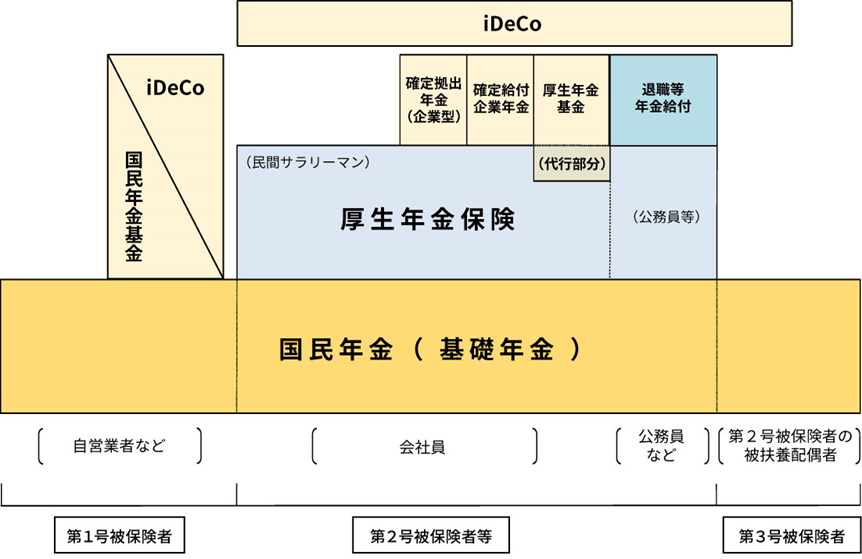 年金額0.9%アップ•名目手取り賃金変動率2.3％であったが、 特例水準の解消マイナス0.5％とマクロ経済スライド調整率マイナス0.9％を調整する。恩給額改定率は、0.978％   厚生年金保険と共済年金の一元化年金額0.9%アップ•名目手取り賃金変動率2.3％であったが、 特例水準の解消マイナス0.5％とマクロ経済スライド調整率マイナス0.9％を調整する。恩給額改定率は、0.978％   厚生年金保険と共済年金の一元化年金額0.9%アップ•名目手取り賃金変動率2.3％であったが、 特例水準の解消マイナス0.5％とマクロ経済スライド調整率マイナス0.9％を調整する。恩給額改定率は、0.978％   厚生年金保険と共済年金の一元化平成２８年(2016)10全国大会各都道府県連代表約1,000名、来賓として関係団体代表衆参両議院議員（含秘書）192名を迎えて、東京大学大講堂（安田講堂）で開催。〈スロー ガン〉①超高齢社会・人口減少社会に対応できる社会保障制度の確立②公務の特殊性及び高齢者確立③豊かな経験を活かし、絆を育む地域貢献活動への積極的参加④組織の拡充·強化と活性化来賓祝辞 自由民主党幹事長 二階俊博組織表彰 山形・沖縄・千葉・石川・愛知・和歌山・佐賀県連基調提言 組織委員長 柏村政(栃木県連会長)記念講演 「最期まで自分らしく生きるために」東京大学大学院人文社会系死生学応用倫理センター　特任教授 清水哲郎年金額据え置き・物価変動率0.8%、名目手取り賃金変動率マイナス0.2％のため据え置き。・マクロ経済スライド調整率は0.7％に改善。恩給額改定率は、0.978％天皇陛下、退位の意向を示唆熊本地震スキーツアーバス事故(15人死亡長野 軽井沢)平成２９年(2017)11創立70周年記念大会を東京 文京シビックホールで開催※工事中年金額マイナス0.1％減額マクロ経済スライド調整率は0.5％に改善。恩給額改定率は、0.978％生活保護 不正受給件数 過去最多に原発事故 避難めぐる集団訴訟で初めての判決4　事務局長会4　組織部長会4　女性部長会5　会計監査6　評議員会6　会報38号（創立70周年記念号8　賀寿該当者へ賀詞・記念品送付10 創立70周年記念式典記念講演「これまでの100年これからの100年」執行役員人TOTO株式会社上席財本部長平野氏貞記念祝賀会　　　博多サンヒルズホテル瑞雲の間11　会報39号3　評議員会4　三部長会第11代会長稲田瑞穂事務局長中葉允雄朝倉・九州北部豪雨義援金募金　20支部　230,950円平成３０年(2018)※工事中「平成29年平均の全国消費者物価指数」（生鮮食品を含む総合指数）が公表されました。これを踏まえ、平成 30年度の年金額は、法律の規定により、平成29年度から据え置きとなります。晴れ着販売など行う会社「はれのひ」が突如休業 新成人に振り袖届かず財務省 森友学園問題で決裁文書改ざん認める4　三部長会5　会計監査6　評議員会6  会報40号発行（創立70周年記念号）8　賀寿該当者へ賀詞と記念品送付9 全国大会参加者打ち合わせ9　理事・ブロック長会議10県大会(福岡天神ビル4階第２会議室)講話「年金とこれからの退公連」特別公演落語三代目風流亭艶笑題目「井戸の茶碗」「粗忽長屋11　会報41号3 　事務局長会令和元年(2019)※工事中年金額(新規裁定年金)、受給中の年金額(既裁定年金)ともに、改定率がプラス0.1％となりました。平成31年度(令和元年度)新規裁定者の年金額老齢基礎年金(月額)：65,008円(国民年金加入40年の満額支給額)老齢厚生年金(月額)：221,504円(夫婦２人分の老齢基礎年金を含む標準的な年金額・モデル年金)2018年の日本を訪れた外国人旅行者数が3119万人にのぼったことが明らかになった。年間の外国人旅行者が3000万人を超えるのは初めてで、６年連続で過去最高を更新した。テニス女子大坂なおみ全豪オープン優勝4　会計監査6　評議員会6　会報42号8賀寿該当者へ賀詞・記念品送付9 全国大会参加者打ち合わせ会10県大会(福岡天神(ビル4階第２会議室)講演会[福岡県の漁業と水産海洋技術センターの役割福岡県水産海洋技術センター所長　有江康章アトラクション「日向ひょっとこ踊り」筑紫北支部会員八藤丸彰氏他11　会報43号3  事務局長会令和２年(2020)新型コロナの為に全国大会中止年金を受給し始める際の年金額(新規裁定年金)、受給中の年金額(既裁定年金)ともに、マクロ経済スライド調整率がマイナス0.1％適用され、改定率がプラス0.2％となりました。老齢基礎年金(月額)：65,141円(国民年金加入40年の満額支給額)老齢厚生年金(月額)：220,724円(夫婦２人分の老齢基礎年金を含む標準的な年金額・モデル年金)4月7日時点での緊急事態措置を実施すべき期間は、2020年4月7日から同5月6日まで。緊急事態措置を実施すべき区域は、埼玉県・千葉県・東京都・神奈川県・大阪府・兵庫県及び福岡県の区域とされた4　拡大理事会（郵送による文書評決5　会計監査（書類発送による監査58　事務局長会6　評議員会6　会報44号6　女性部長会8　賀寿該当者へ賀詞・記念品発送8　組織部長会（大牟田支部実践報告105　県大会中止11　会報45号福岡天神ビルからクローバープラザに変更する5ブロックを4ブロック編成にする県大会を4ブロックの持ち回りにする規約一部改訂3　事務局長会事務局長藤崎嘉𠀋※新型コロナ感染の為会議の変更日公連関係会議は中止令和３年（2021）新型コロナの為に全国大会中止11/5　全国大会に替わる評議員会及び代表者会を実施予定改定率：マイナス0.1%名目手取り賃金変動率（-0.1%）―マクロ経済スライド調整率(0%)＝-0.1%本年度の年金額は。月に約300円減額となる。令和５年度からの国家公務員の定年引上げに伴い、地方公務員の定年も60歳から65歳まで２年に１歳ずつ段階的に引き上げられ令和15年で全員が65歳定年になります。新型コロナのワクチンの接種が始まる。新型コロナの感染による非常事態宣言の中1年遅れでの東京オリンピック開催引き続きパラリンピックが開催される。4　組織部長会糟屋支部実践報告5　会計監査6　評議員会（書面評決6　会報46号6　女性部長会（コロナの為延期）8賀寿該当者へ賀詞・記念品発送10県大会中止11会報47号予定